Будівництво памп треку м. РівнеПамп трек – це спортивний майданчик для велосипедів. Має вигляд короткої закільцьованої траси. Серед елементів, які він має містити: повороти й невеликі пагорби. Це оптимальний трек для тренування рівноваги та вивчення нових навичок разом з іншими. Траса підходить для різного віку та рівня майстерності. Окрім велосипедів, можна використовувати роликові ковзани, скейтборди.АВТОР ПРОЄКТУБЮДЖЕТ994700 ГРНАДРЕСАвул. , РівнеОпис проєктуВ останні роки в Україні (як і інших європейськийх країнах) є відчутним розвиток екстремальних видів спорту. Сюди варто віднести катання на велосипеді,скейтборді та роликах.Кількість охочих з кожним роком зростає, але для більш ефективної підготовки та участі у всеукраїнських чи міжнародних змаганнях необхідні спеціально підготовлені та обладнані місця – памп треки.Об'єкт інфраструктури може бути оптимально адаптований до рельєфу місцевості, і завдяки своїй схожості з парками, ідеально вписується в сучасний міський ландшафт. Він буде привабливий та безпечний і розташований на відкритому повітріПамп трек не лише вимагає мінімального обслуговування, але й фактично захищений від вандалізму. Також він буде доступним для багатьох любителів спорту.Аналоги є у містах: Nowy Sącz (Польща), Springdale (США), Edinburgh (Шотландія), Lisbon (Португалія) та ін.Обґрунтування бенефіціарів проєктуЗбудованим памп треком мешканці Рівного зможуть користуватися безкоштовно. В першу чергу, він розрахований на молодь і сприятиме популяризації активного відпочинку. Проте вікові обмеження відсутні.Інформація щодо очікуваних результатів у реалізації проєктуКількісними та якісними показниками будуть проведені змагання і тренування на памп треці, а також кількість мешканців та гостей міста, які його відвідуватимуть. Таким чином	відбуватиметься	популяризація	велоспорту,	розвиватиметься велоінфраструктура міста, даний об'єкт стане додатковим місцем для активного відпочинку.Співавтор проєктуФото використано з ресурсу: https://www.instagram.com/redbullpumptrackworlds/ https://www.instagram.com/p/CGpdo3yn5xp/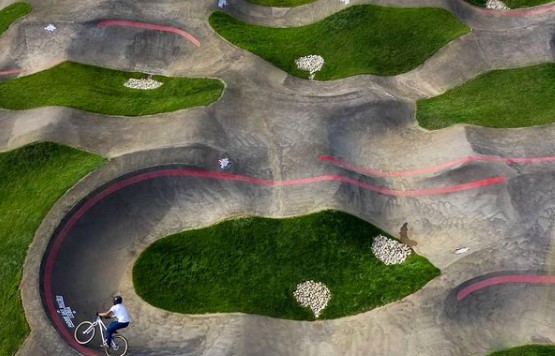 https://www.instagram.com/p/CNpXOI5n8cb/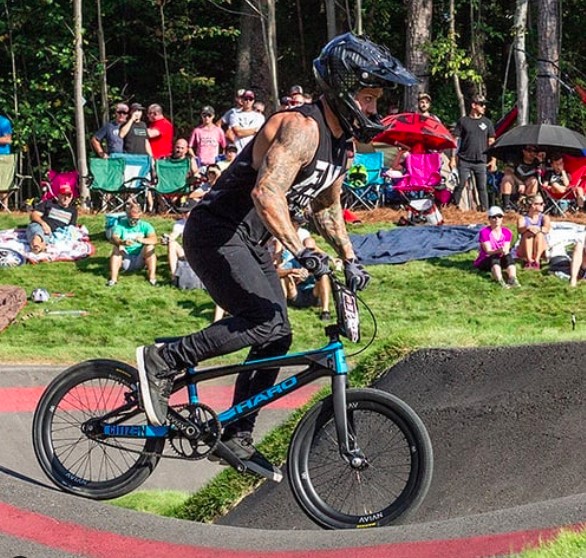 